ПОЛОЖЕНИЕО РОДИТЕЛЬСКОМ КОМИТЕТЕ
МБУ ДО  ДМШ № 1 им. П. И. ЧАЙКОВСКОГОВладикавказОбщие положенияОсновные задачиФункции общешкольного родительского комитетаПрава членов родительского комитетаОтветственность родительского комитетаСостав и организация деятельности родительского комитетаДелопроизводствоОбщие положенияОбщешкольный родительский комитет является коллегиальным общественным органом самоуправления, осуществляющим в соответствии с уставом муниципального бюджетного учреждения дополнительного образования «Детская музыкальная школа № 1 им. П. И. Чайковского» (далее — ДМШ № 1 им. П.И. Чайковского) и настоящим Положением принятие решений по отдельным вопросам функционирования и развития школы.В состав общешкольного родительского комитета входят представители родительских комитетов отделений, классов. Из членов родительского комитета избирается председатель. Для координации работы в состав родительского комитета входит директор школы.Общешкольный родительский комитет созывается не реже одного раза в полугодие.Родительский комитет возглавляет председатель. Комитет подчиняется и подотчетен общешкольному родительскому собранию. Срок полномочий комитета - один год,После первого заседания его председатель направляет список родительского комитета директору для издания приказа об утверждении персонального состава родительского комитета.Решения родительского комитета принимаются простым большинством голосов при наличии на заседании 2/3 списочного состава его членов. Решения родительского комитетаносят рекомендательный характер с обязательным рассмотрением их администрацией школы.Директор ДМШ № 1 им. II.И. Чайковского вправе самостоятельно принимать решения в случае отсутствия родительского комитета в установленный срок.Основные задачиОсновными  задачами  комитета  являются:Содействие администрации школы:в совершенствовании условий для осуществления образовательного процесса, охраны жизни и здоровья обучающихся;в защите законных прав и интересов обучающихся;в организации и приведении общешкольных мероприятий:в воспитании ответственности, организованности и дисциплины, культуры поведенияучащихся, свободного развития личности.Функции общешкольного родительского комитетаК компетенции родительского комитета школы относятся:Внесение предложений по совершенствованию работы школы.Знакомство с ходом и содержанием образовательного и воспитательного процесса.Привлечение внебюджетных средств, добровольных пожертвований и целевых взносов на развитие и укрепление материально-технической базы школы. Контроль за порядком их расходования.Участие в подготовке школы к новому учебному году.Координация деятельности родительских комитетов по отделениям.Обсуждение и утверждение локальных нормальных актов, отнесенных действующим законодательством РФ и Уставом ДМШ № 1 им. П.И. Чайковского к компетенции родительского комитета.Информирование общественности о деятельности школы через средства массовой информации.Организация работы с родителями по разъяснению их прав и обязанностей.Информирование участников образовательного процесса о своей деятельности и принимаемых решений.Права родительского комитетаЧлены родительского  комитета  имеют  право:Заслушивать и получать информацию от администрации школы, его органов самоуправления.Давать разъяснения и принимать меры по рассматриваемым обращениям.Поощрять родителей обучающихся за активную работу в комитете, оказание помощи в проведении общешкольных мероприятий и т.д.Организовывать постоянные или временные комиссии под руководством членов комитета для исполнения своих функций.Разрабатывать и принимать локальные акты (о классном родительском комитете, о постоянных и временных комиссиях комитета и др.).Председатель комитета может присутствовать (с последующим информированием комитета) на отдельных заседаниях педсовета, других органов самоуправления по вопросам, относящимся к компетенции комитета.Ответственность родительского комитетаКомитет отвечает за:Выполнение плана работы.Выполнение решений, рекомендаций комитета.Качественное принятие решений в соответствии с действующим законодательством.Установление взаимопонимания между администрацией школы и родителями обучающихся.Бездействие отдельных членов комитета или всего комитета.Члены комитета, не принимающие участия в его работе, но представлению председателя могут быть выведены из состава родительского комитета.ДелопроизводствоКомитет ведет протоколы своих заседаний и общешкольных родительских собраний в соответствии с инструкцией с ведением делопроизводства в образовательном учреждении.Протоколы хранятся в канцелярии школы.Ответственность за делопроизводство в комитете возлагается на председателя комитета или секретаря.Срок действия данного положения не ограничен.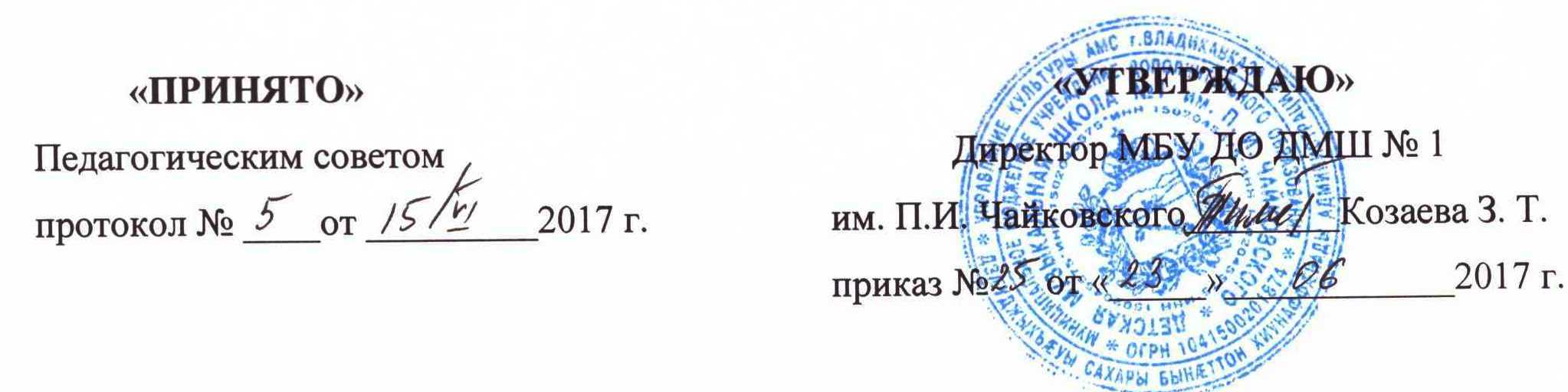 